Publicado en Madrid el 19/05/2023 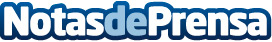 Formación Carpe Diem es reconocida por cuarto año consecutivo en los Premios Excelencia EducativaLa organización ha reconocido el trabajo de la firma gaditana reconociéndolo como Mejor Centro de Formación Online Multidisciplinar 2023 entre otras 3 categorías. Sonia Luna, directora de Formación Carpe Diem, destaca que estos galardones "son el mejor estímulo para seguir formando con la misma pasión y dedicación que en los últimos 21 años"Datos de contacto:Sonia Luna+34 956 803 346Nota de prensa publicada en: https://www.notasdeprensa.es/formacion-carpe-diem-es-reconocida-por-cuarto Categorias: Nacional Educación Andalucia Premios Formación profesional Cursos http://www.notasdeprensa.es